Secretaria Municipal de Educação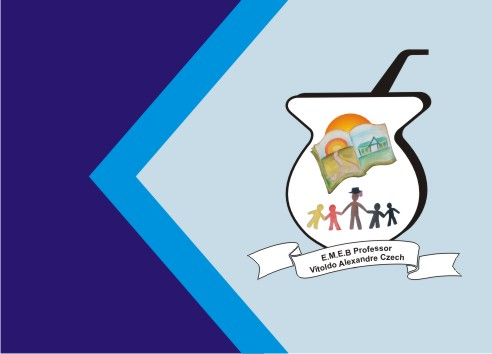 E.M.E.B. Professor Vitoldo Alexandre CzechDiretora: Lucélia Aparecida GabrielliAssessora Pedagógica: Maria Claudete T. GervásioAssessora Administrativa: Rosane Eva BuccoProfessora: DANIELLE BRESSANELLI 2º ano vespertinoLINGUA PORTUGUESA 17 DE AGOSTO DE 2020.COPIE O TEXTO EM SEU CADERNO DE ATIVIDADES E DEPOIS REALIZE A LEITURA.OS AMBIENTES DA TERRAA TERRA TEM MUITOS AMBIENTES.O AMBIENTE É TUDO O QUE ESTÁ A NOSSA VOLTA, AQUILO QUE PODEMOS VER OU SENTIR DE ALGUMA MANEIRA, COMO SOLO, ÁGUA, AR, LUZ, OUTROS SERES VIVOS E O CALOR DO SOL.EXISTEM AMBIENTES MUITO DIFERENTES NA TERRA.ALGUNS DELES SÃO MAIS QUENTES QUE OUTROS. HÁ AMBIENTES EM QUE CHOVE MUITO E OUTROS QUE SÃO MAIS SECOS.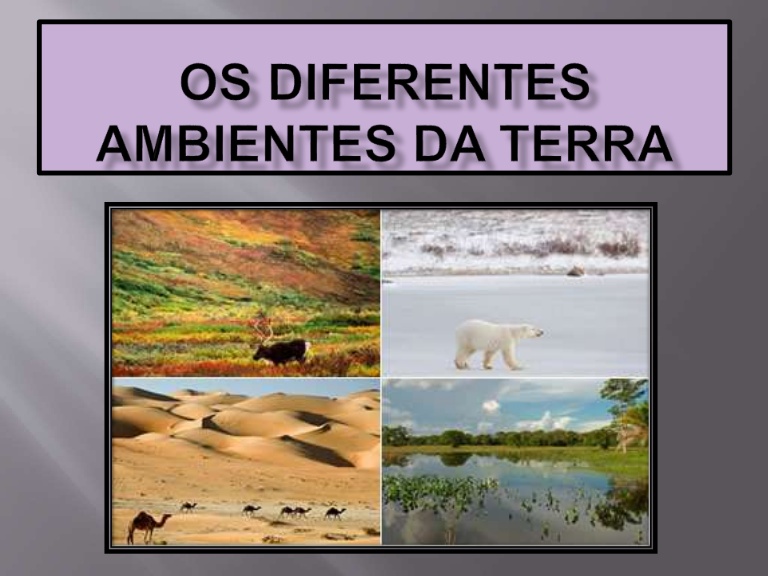 ATIVIDADE 1 – J UNTE AS SÍLABAS E VEJA QUAIS PALAVRAS FORMOU.TER-RA: .....................................................PLAN-TA ....................................................A-NI-MAL .......................................................SO-LO .........................................................LUZ .............................................................AM-BI-EN-TE ..............................................CA-LOR ......................................................QUEN-TES.................................................CHO-VE....................................................SE-COS......................................................SE-RES.....................................................VI-VOS......................................................ATIVIDADE 2- ESCREVA UMA FRASE COM CADA PALAVRA QUE FAZ PARTE DO MEIO AMBIENTE: ÁGUA, PLANTAS, LUZ, SOLO, ANIMAL, AR, CALOR, QUENTES, CHOVE, SECOS, SERES VIVOS, TERRA.ATIVIDADE 3 - OBSERVE A IMAGEM ACIMA E REPRESENTE ATRAVÉS DE UM DESENHO O AMBIENTE QUE MAIS LHE CHAMOU A ATENÇÃO E EXPLIQUE O POR QUE?NÃO ESQUECER DE REGISTRAR AS ATIVIDADES COM FOTOS E MANDAR NO GRUPO.